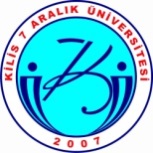 T.C.KİLİS 7 ARALIK ÜNİVERSİTESİİKTİSADİ VE İDARİ BİLİMLER FAKÜLTESİGÖREV TANIMI FORMUT.C.KİLİS 7 ARALIK ÜNİVERSİTESİİKTİSADİ VE İDARİ BİLİMLER FAKÜLTESİGÖREV TANIMI FORMU  Görevi  Görevi  GöreviFAKÜLTE SEKRETERİ FAKÜLTE SEKRETERİ A-A-A-SORUMLULUKLARSORUMLULUKLAR01-01-01-İlgili Mevzuat, Kilis 7 Aralık Üniversitesi Rektörlüğü ve İktisadi ve İdari Bilimler Fakültesi Dekanlığı'nca belirlenen amaç, ilke ve talimatlar doğrultusunda, Fakülteye ilişkin idari görevlerin sağlıklı, düzenli ve uyumlu bir şekilde yürütülmesi,koordine edilmesi ve denetlenmesi.İlgili Mevzuat, Kilis 7 Aralık Üniversitesi Rektörlüğü ve İktisadi ve İdari Bilimler Fakültesi Dekanlığı'nca belirlenen amaç, ilke ve talimatlar doğrultusunda, Fakülteye ilişkin idari görevlerin sağlıklı, düzenli ve uyumlu bir şekilde yürütülmesi,koordine edilmesi ve denetlenmesi.